Уважаемые руководители организаций и индивидуальные предприниматели!Межрайонная ИФНС №21 России Краснодарского края в целях повышения эффективности налогового администрирования приглашает представителей организации (индивидуальных предпринимателей) принять участие в вебинаре по теме: «Ответы на вопросы, возникающие в связи с введением единого налогового счета», который состоится 15.11.2023 года в 15.00Для регистрации на вебинар необходимо перейти по ссылке и заполнить таблицу с регистрационными данными:                             https://vs06.nalog.ru/c/6184264602 На указанную электронную почту придет ссылка для подключения к вебинару.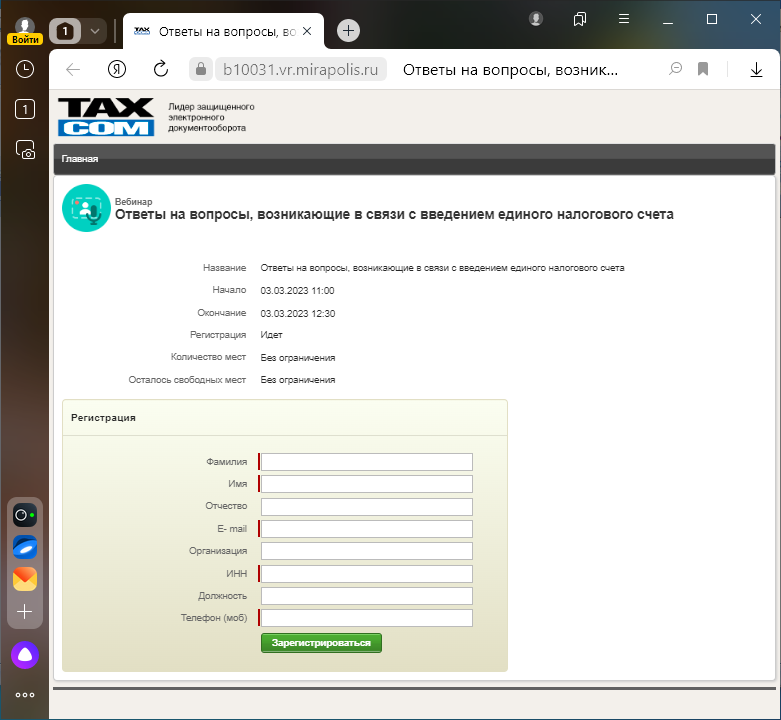 Установка программы:- Перейдите по ссылке для установки приложения TrueConf НА АНДРОИД https://play.google.com/store/apps/details?id=com.trueconf.videochatНА АЙФОН https://apps.apple.com/ru/app/trueconf/id536475636Или Windows https://trueconf.ru/downloads/windows.htmlАвторизация:- После установки приложения, авторизуйтесь используя акаунт телефона;- Если используется компьютер, зарегистрируйте акаунт с помощью почтового ящика.Интересующие Вас темы для вебинаров пишите в виде простых смс-сообщений на номер 8-928-843-94-26.